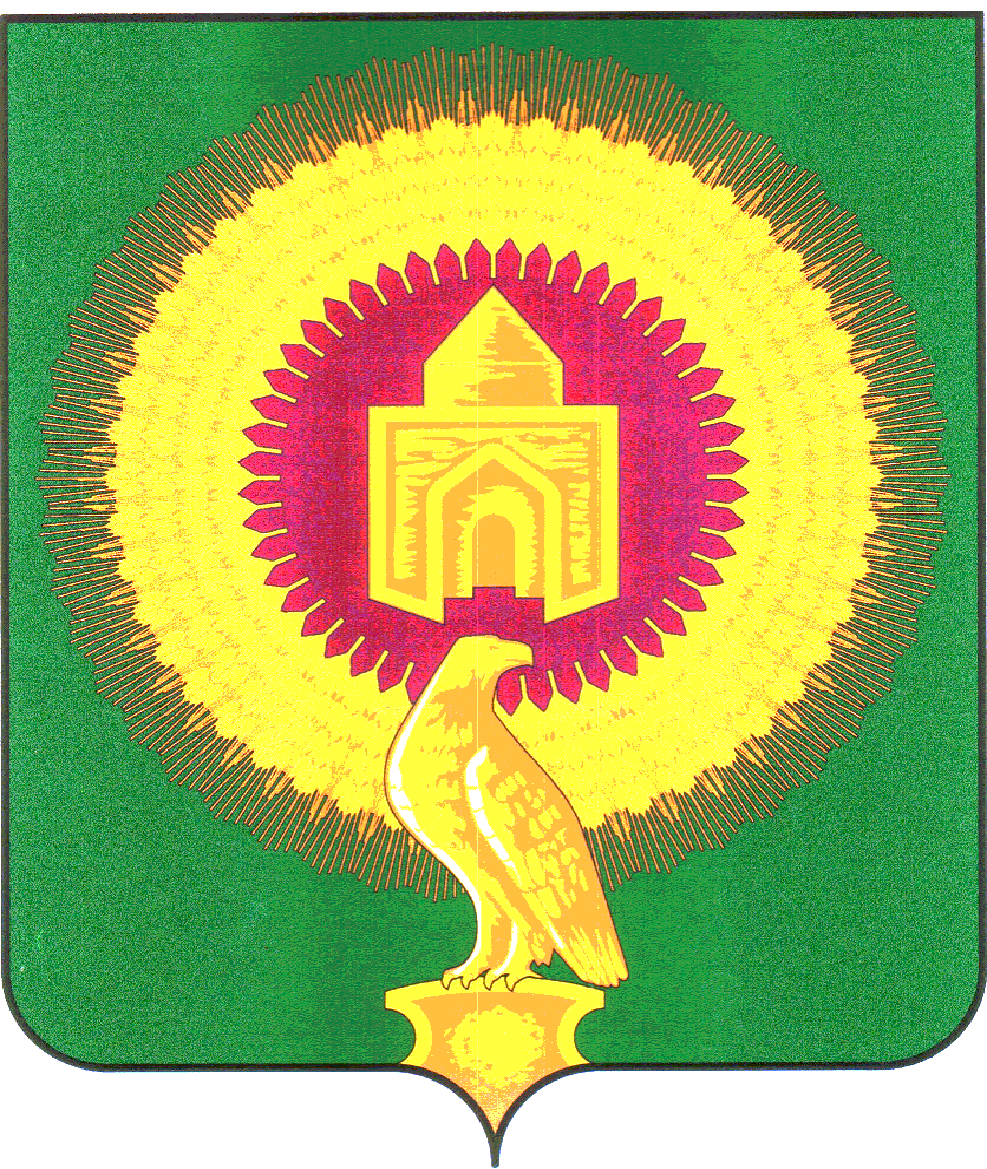 СОВЕТ ДЕПУТАТОВНОВОУРАЛЬСКОГО СЕЛЬСКОГО    ПОСЕЛЕНИЯВАРНЕНСКОГО МУНИЦИПАЛЬНОГО РАЙОНА ЧЕЛЯБИНСКОЙ ОБЛАСТИРЕШЕНИЕ От   30 сентября 2022г.                            № 04п. Новый Урал                                                                                                                      «Об ограничении движенияавтомобильного транспортачерез п. Дружный»В соответствии с Федеральным законом от 06 октября 2003 года № 131-ФЗ «Об общих принципах организации местного самоуправления в Российской Федерации»,  «Схемой организации дорожного движения на автомобильных дорогах местного значения в населенных пунктах, расположенных на территории Новоуральского сельского поселения Варненского района Челябинской области», на основании представления прокуратуры Варненского района об устранении нарушений федерального законодательства, обращений граждан п. Дружный, Устава Новоуральского сельского  поселения,  с целью предупреждения безопасности на дорогах,  Совет депутатов Новоуральского сельского поселения                                               Р Е Ш А Е Т:1. Запретить проезд автотранспорта через п. Дружный путем установления дорожного знака 3.4 «Движение грузовых автомобилей запрещено» и заграждений, с целью предупреждения безопасности на дорогах.2.Главе Новоуральского сельского поселения принять меры по выполнению решения Совета депутатов.4. Настоящее решение вступает в силу после дня официального опубликования (обнародования).Председатель Совета депутатов			Новоуральского сельского поселения:        __________________  И.А. Захарова.